Faktor Penghambat Pelaksanaan Pembelajaran Jarak Jauh di    Kalangan Mahasiswa Pasca SarjanaIPI1Novalisma Nur Khakimah1Institut Pendidikan Indonesia Garut Email: 1novalismanurkhakimah@gmail.comAbstrakCovid-19 mematikan dan melumpuhkan aktivitas kalangan masyarakat, covid juga telah mengubah system Pendidikan di seluruh dunia, yang mengarah ke penutupan sekolah dari jenjang sekolah dasar sampai ke universitas. segala kegiatan seperti kegiatan belajar mengajar (KBM) di sekolah maupun Universitas harus dilakukan di rumah atau dilakukan secara online untuk mencegah penyebaran. Penelitian ini bertujuan untuk mengetahui faktor-faktor kendala pembelajaran jarak jauh bagi mahasiswa program prasca sarjana yang sedang menjalani pendidikan di institut Pendidikan Indonesia (IPI). Subjek penelitian ialah mahasiswa Pasca Sarjana Program Teknologi Pendidikan Angkatan 16 dan 17 yang berdomisili di wilayah Garut, Tasik dan Bandung. Teknik pengambilan data yang peneliti lakukan ialah menggunakan google form dan observasi di dalam kelas online melalui Zoom Meeting. kegiatan pembelajaran jarak jauh, walaupun dinilai cukup efektif, namun bagi beberapa mahasiswa yang tinggal di daerah yang cukup terpencil dianggap menjadi sebuah kendala dikarenakan beberapa faktor. Faktor- faktor tersebut adalah sarana gawai, koneksi internet dan kelancaran komunikasi.Kata Kunci: Covid-19, Pembelajaran Jarak Jauh, Faktor PenghambatAbstractCovid-19 kills and paralyzes the activities of the community, Covid has also changed the education system around the world, leading to the closure of schools from elementary schoolto university. all activities such as teaching and learning activities at schools and universitiesmust be carried out at home or conducted online to prevent the spread. This study aims to find out the factors that constrain distance learning for postgraduate students who are currently studying at the Indonesian Institute of Education (IPI). The research subjects werepostgraduate students of the Educational Technology Program year 16 and 17 who live in the Garut, Tasik and Bandung areas. The data collection technique was using google forms and observations in online classes through Zoom Meetings. distance learning activities, although considered quite effective, for some students who live in quite remote areas were considered to be an obstacle due to several factors. These factors were the means of gadgets,internet connection and smooth communication.Keywords: Covid-19, Distance Learning, Constraining factorsPENDAHULUANDunia dewasa ini sedang dirundung pandemi virus corona atau covid-19 yang mematikan dan melumpuhkan aktivitas semua kalangan masyarakat, covid juga telah mengubah system Pendidikan di seluruh dunia, yang mengarah ke penutupan sekolah dari jenjang sekolah dasar sampai ke universitas. Mulai dari bulan April tahun 2020, kurang lebih1,7 miliar siswa terkena dampak pandemi yang terjadi. Dalam waktu yang relatif cepat, COVID-19 sudah mulai menyebar ke berbagai provinsi lain di China, Thailand, Jepang, danKorea Selatan.Covid merupakan penyakit ringan sampai berat, seperti common cold dan penyakit yang serius seperti MERS dan SARS. Penularannya sangat cepat dan menyebar ke penjuru dunia, pandemi COVID-19 tidak bisa dikendalikan dengan cepat sehingga membutuhkan pengelolaan yang tepat baik dari pemerintah maupun masyarakat. Salah satu tindakan yang sangat penting dilakukan masyarakat sekarang adalah tetap tinggal dirumah, agar memutuskan penyebaran covid yang disebut dengan istilah lockdown dan social distancing(Supriatna, 2020).Penelitian Gewin, (2020) menyatakan bahwa banyak universitas di seluruh dunia telah menunda atau membatalkan berbagai kegiatan seperti campus event, seminar, konferensi, kompetisi olahraga dan kegiatan lainnya. Hal ini berdampak pada sekitar 98.5% populasi siswa di dunia (UNESCO, 2020). Kebijakan yang diambil oleh banyak negara termasuk Indonesia adalah dengan menghentikan sementara seluruh kegiatan pendidikan, dan hal ini membuat pemerintah dan lembaga terkait lainnya harus menyediakan alternatifproses pendidikan bagi peserta didik maupun mahasiswa yang tidak bisa melaksanakan proses pendidikan pada lembaga pendidikan (Purwanto et al., 2020).Dengan menghindari segala jenis perkumpulan atau pertemuan untuk mencegah penularan COVID-19. Oleh karena itu, semua proses pembelajaran yang dilakukan di sekolah maupun Universitas harus dilakukan di rumah atau dilakukan secara online untuk mencegah menyebarnya COVID-19. Banyak hal yang perlu dilakukan pemerintah terhadap kebijakan yang diambilnya, semua aktivitas harus dilakukan didalam rumah termasukpembelajaran harus online.Pembelajaran online tentunya memerlukan media untuk memuluskan jalan pembelajaran, di sekolah atau universitas. Di universitas juga terdiri berbagai cara pembelajaran secara online dengan menggunakan media yang sudah ada seperti google classroom, google meet, WhatsApp, zoom meeting dan yang lainnya. Namun, bagi beberapa daerah yang terpencil, pembelajaran jarak jauh menjadi sebuah kendala dikarenakan berbagai faktor.Penelitian ini bertujuan untuk mengetahui faktor-faktor yang menjadi kendala pembelajaran jarak jauh bagi mahasiswa program prasca sarjana yang sedang menjalani pendidikan di institut Pendidikan Indonesia (IPI).  B. KAJIAN LITERATURTerdapat dua buah teori yang dapat meninjau kegiatan pembelajaran jarak jauh, pertama Teori behavioristik. Teori ini menekankan terbentuknya perilaku yang terlihat dari hasil proses belajar (Salamah et al., 2021). Kedua Teori komunikasi pendidikan juga menjadi sebuah landasan dalam penelitian ini. Karena dalam proses pembelajaran tentunya melakukan proses komunikasi. Dalam penelitian ini, apakah pembelajaran jarak jauh dinilai cukup baik dalam proses komunikasi atau tidak. Manfaatnya untuk mengetahui dampak dan tanggapan setiap mahasiswa yang sedang menjalani pendidikan di institut Pendidikan Indonesia (IPI) terhadap pembelajaran jarak jauh.Menurut Sungkono dalam Prabowo (2009), Pembelajaran Jarak Jauh bisa didefinisikan sebagai suatu keseluruhan proses pendidikan yang dilakukan dalam bentuk pengajaran individual (terutama modul) dalam satuan waktu tertentu dengan bimbingan tenaga profesional yang bertujuan untuk meningkatkan kemampuan peserta didik dalam bidang tertentu. Moore (1991), mendefinisikan Distance Education sebagai berikut: “Distance education is planed learning that normally occurs in a different place from teaching and as result requires special techniques of course design, specialinstructional techniques, special methods of communication by electronic and othertechnology, as well as special organizational administrative arrangements”.Pendidikan Jarak Jauh (PJJ) adalah pendidikan yang peserta didiknya terpisah dari pendidik dan pembelajarannya menggunakan berbagai sumber belajar melalui teknologi komunikasi, informasi, dan media lain (Dikti-Depdiknas, 2004:3). Dari beberapa definisi di atas, memberikan gambaran tentang cirri-ciri PJJ sebagai berikut:Peserta didik terpisah dengan pendidiknya.Interaksi pembelajaran antar peserta didik dan pengajar dilakukan melalui media.Peserta didik tidak selalu dalam bimbingan pengajar, tetapi lebih banyak belajar secara mandiri.Peserta didik dapat belajar dimana saja, kapan saja, dan dapat memilih programmenurut kebutuhan sendiri.Jenis dan tujuan program-programnya sama dengan yang ditawarkan oleh PTM, walaupun strategi penyelenggaraan pembelajaran menggunakan media dan mengandalkan beljar mandiri.Penyelenggaraan pendidikan dikelola seperti industri karena berbagai sub system di dalamnya memang merupakan kegiatan industri, seperti sub system produksi dan reproduksi bahan ajar, distribusi bahan ajar dan registrasi serta sub system jaringan komu nikasi baik untuk kebutuhan administrasi maupun akademik.Program pendidikan yang ditawarkan berdaya jangkau luas sehingga dapat meningkatkan akses dan partisipasi terhadap pendidikan serta memberikan pemerataan kesempatan dalam pendidikan bagi setiap warga Negara.C. METODE PENELITIANPenelitian ini dilaksanakan pada bulan Mei tahun 2021. Metode penelitian yang peneliti lakukan merupakan metode penelitian kualitatif. Berdasarkan Modul Rancangan Penelitian (2019) yang diterbitkan Ristekdikti, penelitian kualitatif bisa dipahami sebagai prosedur riset yang memanfaatkan data deskriptif, berupa kata-kata tertulis atau lisan dari orang-orang dan pelaku yang dapat diamati. Penelitian kualitatif dilakukan untuk menjelaskan dan menganalisis fenomena, peristiwa, dinamika sosial, sikap kepercayaan, dan persepsi seseorang atau kelompok terhadap sesuatu. Maka, proses penelitian kualitatifdimulai dengan menyusun asumsi dasar dan aturan berpikir yang akan digunakan dalam penelitian. Data yang dikumpulkan dalam riset kemudian ditafsirkan. (Ilham Choirul Anwar dalam Tirto.id).Teknik pengambilan data yang peneliti lakukan adalah menggunakan google form. Peneliti menggunakan google form ini dikarenakan google form lebih cepat dan luas untuk menyebarkan kuesioner kepada subjek penelitian, di sisi lain karena adanya kebijakan social distancing ini maka tidak memungkinkan jika peneliti menggunakan metodewawancara secara langsung.Subjek penelitian ialah mahasiswa Pasca Sarjana Program Teknologi Pendidikan Angkatan 16 dan 17 Institut Pendidikan Indonesia Garut yang berdomisili di wilayah Garut, Tasik dan Bandung. Penelitian ini dilaksanakan untuk mengetahui faktor apa saja yang menjadi penghambat saat masa pandemi COVID-19. Rancangan penelitian dilakukan melalui beberpa tahap yaitu: (1) membuat beberapa pertanyaan yang akan diajukan kepada mahasiswa menggunakan google form, (2) menyebarkan pertanyaan secara online melalui sosial media dengan platform WhatsApp,(3) mengumpulkan dan menyaring data yang sudah diisi oleh mahasiswa untuk kemudiandianalisis.Teknik analisis data pada penelitian ini, menggunakan teknik analisis kualitatif deskriptif. Proses penelitian ini dilakukan dengan pengkodean dan pengkategorian data terhadap faktor-faktor yang menjadi penghambat di kalangan mahasiswa pasca sarjana Angkatan 16 dan 17 IPI Garut di saat pembelajaran jarak jauh selama masa pandemi COVID-19. Dalam analisis data menggunakan grounded theory, diawali dengan proses open coding yaitu melakukan identifikasi terhadap faktor penghambat bagi para mahasiswa Pasca Sarjana Teknologi Pendidikan Angkatan 16 dan 17 IPI Garut di wilayah Garut, Tasik, dan Bandung di saat pembelajaran jarak jauh selama masa pandemi COVID-19, (2) melakukan kategorisasi dan penguraian gejala yang terdapat dalam hasil wawancara melaluigoogle form dan WhatsApp.Lalu setelah tahap open coding, dilanjutan dengan tahap axial coding yang dimana pada tahap axial coding menyatukan berbagai kategori penelitian dalam bentuk susunan dan hal ini merupakan gabungan cara bepikir induktif dan deduktif untuk merespon faktor penghambat bagi para mahasiswa Pasca Sarjana Teknologi Pendidikan Angkatan 16 dan17 IPI Garut disaat pembelajaran jarak jauh selama masa pandemi COVID-19. Dan yang terakhir dilakukannya selective coding. Selective coding bertujuan untuk menyeleksi kategorisasi inti dan menyambungkan kategori lain pada faktor penghambat bagi paramahasiswa di Institut Pendidikan Indonesia disaat pembelajaran jarak jauh selama masa pandemi COVID- 19.D. HASIL DAN PEMBAHASANPenelitian ini dilakukan pada 54 mahasiswa angkatan 16 dan 17 program Pascasarjana IPI (Institut Pendidikan Indonesia). Penelitian ini berjudul “Faktor Penghambat Pelaksanaan Pembelajaran Jarak Jauh” (X). Pengambilan data yang digunakan dalam penelitian ini dengan menggunakan interview dan observasi di dalam kelas online melalui Zoom Meeting.Tabel 1 Jumlah RespondenSumber: Hasil PenelitianKegiatan pembelajaran yang biasanya dilakukan secara konvensional di dalam kelas menjadi berubah dengan adanya Pandemi Covid-19. Sehingga pembelajaran dilakukan secara online, dengan menggunakan internet dan melalui berbagai platform yang ada, kegiatan pembelajaran yang dilakukan akan berbeda-beda pada setiap Universitas tergantung pada kebijakan masing-masing.Kegiatan pembelajaran yang dilakukan di Institut Pendidikan Indonesia selama masa Pandemi ini memanfaatkan beberapa platform,pada angkatan 16 dan 17 hampir pada semua perkuliahan menggunakan platform Zoom Meeting, Google Meet dan Whatsapp. Dari 52 mahasiswa, semuanya sudah dan pernah menggunakan beberapa platform tersebut untuk mengikuti pembelajaran secara online. Maka dapat disimpulkan bahwa semua responden merupakan suatu kelompok dengankarakter yang sama (pernah menggunakan platform online untuk pembelajaran jarak jauh).Berdasarkan hasil observasi, kegiatan pembelajaran jarak jauh, walaupun dinilai cukup efektif, namun bagi beberapa mahasiswa yang tinggal di daerah yang cukup terpencildianggap menjadi sebuah kendala dikarenakan beberapa faktor. Dari Hasil yang didapatkandalam penelitian ini berdasarkan pertanyaan wawancara yang dilakukan secara online pada mahasiswa angkatan 16 dan 17 program Pascasarjana di Institut Pendidikan Indonesia dapat diketahui bebrpa faktor penghambat pada saat melaksanakan pembelajaran jarak jauh. Data akan didpaparkan dalam tabel dibawah ini;Tabel 2Faktor-Faktor Penghambat PJJSumber: Hasil PenelitianDari tabel yang dipaparkan sebelumnya, dapat diketahui bahwa terdapat 13 orang atau 25% yang tidak pernah menemui hambatan, 14 orang atau 27% yang terkadang menemui hambatan dan 25 orang atau 48% yang sering mendapatkan hambatan dalam pembelajaran jarak jauh untuk faktor penghambat berupa sarana gawai yang dipakai baik telpon genggam maupun laptop atau computer.Sedangkan untuk faktor penghambat koneksiinternet, terdapat 15 orang atau 29% yang tidak mengalami hambatan, 10 orang atau 19% yang terkadang menemui hambatan dan 27 orang atau 52% yang sering mendapatkan hambatan. Untuk faktor penghambat berupa kelancaran komunikasi dalam pembelajaran jarak jauh, diketahui terdapat 13 orang (25%) yang tidak pernah mendapatkan hambatan, 17orang (33%) yang terkadang menemui hambatan dan 22 orang (42%) yang sering terkendaladengan komunikasi dalam pembelajaran jarak jauh.Jika dipaparkan dalam bentuk chart batang, perolehan data diatas dapat dilihat dalam chart-chat dibawah ini:Chart 1: Persentase Kendala Gawai pada saat melakukan PJJ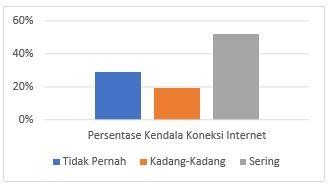 Chart 2: Persentase Kendala Koneksi Internet Ketika PJJ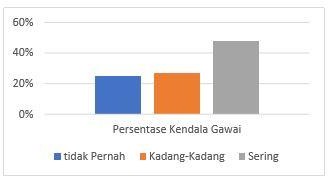 Temuan serupa dapat dilihat dari penelitian sebelumnya dari Lestari (2013), yang menyatakan bahwa kendala dalam proses pembelajaran jarak jauh terletak di faktor internetdan juga gawai. Lebih lanjut, penelitian dari Putra, (2018) menyatakan bahwa kendala komunikasi pun mempengaruhi motivasi peserta didik dalam menangkap materi yangdisampaikan.E. SIMPULAN DAN REKOMENDASIPendidikan Jarak Jauh (PJJ) adalah pendidikan yang peserta didiknya terpisah dari pendidik dan pembelajarannya menggunakan berbagai sumber belajar melalui teknologi komunikasi, informasi, dan media lain. Berdasarkan hasil observasi, kegiatan pembelajaran jarak jauh, walaupun dinilai cukup efektif, namun bagi beberapa mahasiswa yang tinggal di daerah yang cukup terpencil dianggap menjadi sebuah kendala dikarenakan beberapa faktor. Faktor- faktor tersebut adalah sarana gawai, koneksi internet dan  kelancaran komunikasi.F. REFERENSIDarmawan, D. (2013). Pendidikan: Teknologi Informasi dan Komunikasi. PT. Remaja Rosdakarya.Darmawan, D. (2017). Teknologi Pembelajaran. Remaja Rosdakarya.Darmawan D, (2020). Teknologi Pembelajaran Bandung: PT Remaja Rosdakarya Bandung Darmawan, D. (2016). Mobile Learning: Sebuah Aplikasi Teknologi Pembelajaran. Jakarta: Rajawali. Darmawan, D. (2013). Teknologi Pembelajaran. Bandung: Rosda. Darmawan, D. (2014). Inovasi Pendidikan Pendekatan Praktik Teknologi Multimedia Dan Pembelajaran Online. Bandung: PT Remaja Rosdakarya Offset. Darmawan, D. (2014). Pengembangan ELearning Teori dan Desain. Bandung: Rosda. Darmawan, D. (2016). Metode Penelitian Kuantitatif. Bandung: Remaja Rosdakarya. Darmawan, D. (2012). Pendidikan Teknologi Informasi dan Komunikasi Bandung: Remaja Rosdakarya. Darmawan, D., Kartawinata, H. & Astorina, W. (2018). Development of Web-Based Electronic Learning System (WELS) in Improving the Effectiveness of the Study at Vocational High School “Dharma Nusantara”. Journal of Computer Science, 14(4), 562-573. https://doi.org/10.3844/jcssp.2018.562. 573. Darmawan, D., Suryadi, E, Wahyudin, D. (2019). Smart Digital for Mobile Communication Through TVUPI Streaming for Higher Education. International Journal of Interactive Mobile Technologies. Vol. 13, No. 5,2019.https://doi.org/10.3991/ijim.v13 i05.10286. Darmawan, D., Ruyadi, Y., Abdu, W.J., Hufad, A., (2017). Efforts to Know the Rate at which Students Analyze and Synthesize Information in Science and Social Science Disciplines: A Multidisciplinary Bio-Communication Study, OnLine Journal of Biological Sciences, Volume 17, Number 3 (2017) pp 226-231. Darmawan, D., Harahap, E. (2016). Communication Strategy For Enhancing Quality of Graduates Nonformal Education Through Computer Based Test (CBT) in West Java Indonesia, International Journal of Applied Engineering Research, Volume 11, Number 15 (2016) pp 8641-8645. Darmawan, D, et al .(2019). ICMLS version 3.0 as a prototype of biocommunication model for revolutionary human numerical competences on vocational education practices. J. Phys.: Conf. Ser. 1402 077073. Darmawan, D. (2020). Development of ICMLS Version 2 (Integrated Communication and Mobile Laboratory Simulator) To Improve 4.0 Century Industry Skills in Vocational Schools. International Journal Interactive Mobile Technologies. Vol.14, No.8, 2020. p. 97-113. https://doi.org/ 10.3991/ijim. v14i08.12625 Darmawan, D., Kiyindou A,, Pascal, C., Setiawa, L., Risda, D. (2021). Applied Bio-Communication For Language Competence. International Journal Of Scientific & Technology Research Vol. 10, Issue 02, February 2021. Darmawan, D. (2012). Biological Communication Through ICT Implementation: New Paradigm in Communication and Information Technology for Accelerated Learning. Germany: Lambert Academic Publishing Germany. Darmawan,D., (2012). "Biological Communication Behavior through Information Technology Implementation in Learning Accelerated," International Journal of Communications, Network and System Sciences, Vol. 5 No. 8, 2012, pp. 454- 462. doi:Gewin, V. (2020). Five tips for moving teaching online as COVID-19 takes hold. Nature. https://doi.org/10.1038/d41586-020-00896-7Lestari, W. S. (2013). Kendala Pelaksanaan Pembelajaran Jarak Jauh (PJJ) Dalam Masa Pandemi Ditinjau dari Media Pembelajaran. Journal of Chemical Information and Modeling, 53(9), 1689.        Moore, M. (1991). Distance Education Theory.Prabowo, M. (2009). Hambatan Pelaksanaan Program Pendidikan Jarak Jauh MahasiswaS-1 Pgsd Fip Uny. Majalah Ilmiah Pembelajaran, 5(1).Purwanto, A., Pramono, R., Asbari, M., Santoso, P. B., Wijayanti, L. M., Choi, C. H., & Putri,        R. S. (2020). Studi Eksploratif Dampak Pandemi COVID-19 Terhadap ProsesPembelajaran Online di Sekolah Dasar. EduPsyCouns: Journal of Education, Psychology and Counseling, 2(1), 1–12. https://ummaspul.e- journal.id/Edupsycouns/article/view/397Putra, F. R. (2018). Artikel Review Kendala Pelaksanaan Pembelajaran Jarak Jauh (PJJ) Dalam Masa Pandemi. Revemat: Revista Eletrônica de Educação Matemática, 13(1),1689–1699.Salamah, U., Mufidah, N., Muchsin, I., Agil, B., Putri, I. M., & Soumena, H. (2021). Application of Behavioristic Learning Theory in Learning " Ta ’ lim Afkar " Class of Mutawassith D Fatimah Az Zahra Building. 529(Iconetos 2020), 620–624.Supriatna, E. (2020). Wabah Corona Virus Disease (Covid 19) Dalam Pandangan Islam. SALAM: Jurnal Sosial Dan Budaya Syar-I, 7(6).https://doi.org/10.15408/sjsbs.v7i6.15247 UNESCO. (2020). 2020 Global Education Meeting Extraordinary Session on Educationpost- COVID-19 Background document. 3–22.NoAngkatanJumlah Mahasiswa1162521727TotalTotal52faktor penghambattingkat hambatan dan persentasetingkat hambatan dan persentasetingkat hambatan dan persentasetingkat hambatan dan persentasetingkat hambatan dan persentasetingkat hambatan dan persentasefaktor penghambattidak pernahpersentasekadang- kadangpersentaseseringpersentasesarana gawai1325%1427%2548%koneksi internet1529%1019%2752%komunikasi1325%1733%2242%